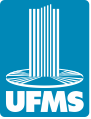 UNIVERSIDADE FEDERAL DE MATO GROSSO DO SULCAMPUS DO PANTANAL – CPANCURSO DE DIREITO (Centralizado, negrito, fonte 12, letras maiúsculas)NOME DO ALUNO(Centralizado, negrito, fonte 12, letras maiúsculas)TÍTULO DO ARTIGO(Centralizado, negrito, fonte 12, letras maiúsculas)Trabalho de Conclusão, na modalidade artigo científico, apresentado ao Curso de Direito do Campus do Pantanal, da Universidade Federal de Mato Grosso do Sul, como requisito parcial para obtenção do grau de Bacharel em Direito, sob orientação do Prof. (titulação)....Corumbá, MSANOTÍTULO DO ARTIGO (Centralizado, Negrito, Fonte 12, Letras Maiúsculas)TÍTULO DO ARTIGO EM INGLÊS (Centralizado, Itálico, Fonte 12, Letras Maiúsculas)Nome do Discente (Alinhado à Direita, Itálico, Fonte 12, Letras Minúsculas e Iniciais Maiúsculas). RESUMO: O resumo deve informar o problema de pesquisa, objetivos (geral e específicos), a metodologia e a considerações finais. Deve ser escrito utilizando-se fonte 12, espaçamento simples entre as linhas e não pode conter citações. O resumo deve possuir entre 150 (cento e cinquenta) e 500 (quinhentas) palavras.Palavras-chave: No mínimo, 3 (três) e, no máximo, 5 (cinco) palavras-chave, separadas por ponto.ABSTRACT: Tradução do resumo em inglês, utilizando-se de idêntica formatação do resumo acima.Keywords: Tradução em inglês das palavras-chave citadas acima.INTRODUÇÃO (Fonte 12, Negrito, Letras Maiúsculas, Alinhamento Justificado, Não-Numerado)1 TÍTULO DA SEÇÃO (Fonte 12, Negrito, Letras Maiúsculas, Numerado, Sem Ponto Após o Numeral, Alinhamento Justificado)1.1 TÍTULO DA SUBSEÇÃO (Fonte 12, Letras Maiúsculas, Numerado, Sem Ponto Após o Numeral, Alinhamento Justificado, Sem Negrito)1.1.1 Título da Subseção da Subseção (Fonte 12, Negrito, Letras Minúsculas e Iniciais Maiúsculas, Numerado, Sem Ponto Após o Numeral, Alinhamento Justificado)CONSIDERAÇÕES FINAIS (Fonte 12, Negrito, Letras Maiúsculas, Alinhamento Justificado, Não-Numerado)REFERÊNCIAS (Fonte 12, Negrito, Letras Maiúsculas, Alinhamento Justificado, Não-Numerado)NORMAS GERAIS PARA A FORMATAÇÃO DO ARTIGOMargem Superior: 3,0 cm;Margem Esquerda: 3,0 cm;Margem Inferior: 2,0 cm;Margem Direita: 2,0 cm;Espaçamento entre Linhas: 1,5; Espaçamento entre Parágrafos: antes: 0,0 pt; depois: 0,0 pt;Fonte: Times New Roman; Formato de Papel: A4 (cor branca);Parágrafo da Primeira Linha: 1,25 cm; Texto na Cor Preta;Fonte tamanho 12 para o texto;Fonte tamanho 10 para citação longa e recuada (mais de 3 linhas) e nota de rodapé;Fonte tamanho 10, em negrito, para legendas de figuras e tabelas;A numeração inicia-se a partir da primeira página do artigo, onde constam o título, o resumo e as traduções em inglês. Os números devem ser inseridos no canto superior direito das folhas na forma de algarismos arábicos;Para as citações, deve-se utilizar o sistema autor-data, conforme o que determina a ABNT NBR-10520. Por conseguinte, as citações devem vir no corpo do texto, com indicação do sobrenome do autor, ano e página da publicação desta forma (LOPES, 2000, p. 12). Citações extensas (assim consideradas aquelas com mais de 3 linhas) devem ser apresentadas em parágrafo destacado com recuo de 4 (quatro) cm e fonte menor (tamanho 10).As referências bibliográficas devem ser apresentadas, conforme ABNT NBR-6023, ao final do texto em ordem alfabética, com fonte tamanho 12, espaçamento simples entre as linhas, alinhadas à esquerda e separadas entre si por espaçamento simples.Os verbos devem ser todos colocados na 3ª. pessoa do singular (impessoalidade do trabalho científico). Exemplo: (certo) Pensa-se que este tributo pode ser cobrado inclusive das pessoas físicas; (errado) Pensamos que este tributo pode ser cobrado inclusive das pessoas físicas;